SINOPSIEl cotxe dels pares s’allunya i el protagonista ha d’enfrontar-se a la crua realitat. Haurà de passar una setmana de les vacances amb l’oncle Horaci, una espècie de llop de mar que viu en un far i que parla amb els crancs. Això vol dir una setmana sense amics, sense tele, sense bici, en un lloc on no hi ha res de res. Res, llevat de l’oncle Horaci, i les onades del mar, els crancs, la sorra, el cel, les plantes, el vent, els núvols...Unes il·lustracions magníficament acolorides i de perspectives fabuloses ens transmeten la riquesa d’un paisatge marí en constant transformació durant el curs del dia i els canvis de temps. Aquestes il·lustracions tan precioses ens submergeixen en una atmosfera que convida a reflexionar sobre la frase de Flaubert que encapçala el llibre: «Perquè una cosa sigui interessant només cal mirar-la una bona estona».Els canvis positius escrit per Angel Burgas (20 de Juny de 2017) Què veus? Text i Ilustracions: Stéphane Sénégas. Traducció: Pere Comellas Casanova. Takatuka. Barcelona 2017.El Petit Saül. Text i il•lustracions: Ashley Spires. Traducció: Roser Rimbau. Takatuka. Barcelona 2017.Aquests dos àlbum que comentem avui, tots dos de Takatuka, exemplifiquen a la perfecció els objectius i les intencions d’una editorial petita, sí, però que s’ha anat consolidant amb el pas dels anys, i que en l’actualitat té un catàleg molt digne i una presència destacada al mercat i al sector. Us convidem a entrar a la seva web, a l’apartat de qui som, i llegir tot allò que s’hi defensa. Conseqüents amb la seva manera de pensar i creure (amb arrels als països del nord d’Europa), Takatuka continua publicant tot allò que considera necessari i positiu per permetre els nanos entendre millor el món que els ha tocat viure.D’aquesta manera, El petit Saül i Què veus? són, com dèiem, ben representatius. Parlen de les capacitats de superació, de guiar els adults acompanyants a abordar qüestions que són difícils d’explicar a un nen. Parlen d’enfrontar les pròpies pors, de la rèmora que suposen els prejudicis. Aconsegueixen que els lectors es facin preguntes, empatitzar amb la singularitat, destacar la solidaritat, l’amistat i el valor de la justícia tot fent servir personatges capaços de mostrar les seves debilitats.A Què veus? hi apareixen poques coses: un far, un nen i el seu oncle força gran, un mar, unes gavines, uns crancs. Aquestes “poques coses” (a veure, a fer) són les que provoquen que el nen estigui desmotivat a l’inici de la història, quan els seus pares el deixen una setmana amb l’oncle que viu al far. “Però aquí no hi ha res!” es lamenta el nano. I sí, ja ho hem anunciat, allí hi ha ben poca cosa. L’oncle Horaci, però, té raó quan el contradiu: “Ets tu que no veus res!”. Acostumat a tenir mil coses a l’abast (coses per comprar, activitats per fer, webs on remenar) el nen no percep les grans coses que ens ofereix la vida i que, tot i la seva importància, no tenen aspecte material ni funcional. No percep l’amor ni el bé que fa la companyia; no percep la saviesa que procura l’experiència. El nen no abasta la grandesa del mar vista des de dalt de tot del far, ni ha pensat mai en el gran servei que fa la llum per guiar els vaixells que, sense ella, s’hi podrien perdre. El nen no copsa l’eficàcia dels invents més rudimentaris (un fil de pescar un ham, una galleda) ni la dels productes més bàsics (un tomàquet, una maduixa).Al far, amb l’oncle, no hi passa gaire res, però hi passa gairebé tot: la soledat, la por davant d’una tempesta, el perill i la protecció. Hi passa la gana, el cansament, fins i tot la supervivència. A partir d’unes guardes a llapis que inclouen una dita de Flaubert, l’interior de l’àlbum de Sénégas s’omple de color (mai estrident) damunt de l’escanejat perfecte del paper rugós on han estat fetes les il•lustracions. Amb senzillesa però amb un acurat treball de les ombres, cada imatge de Què veus? es basa en una gamma de color homogènia (de vegades blava, de vegades taronja, sèpia o groguenca) que acaba en un cel gris/blau mig enterbolit amb núvols que remotament ens fan pensar en bèsties de llegenda, i que serveixen a l’autor per exposar, de manera brillant, el canvi que s’ha produït en la percepció del nano després de passar una setmana amb l’Horaci al vell far solitari.Canvis transformadors que ens enriqueixen, que ens fan més savis, més transigents, més persones. Els canvis positius, com dèiem al principi de l’article, que Takatuka defensa en els seus àlbums. La possibilitat de canviar (d’actitud, de vida, de manera de ser) parla als lectors de la importància de concebre un món més just, més amable i més sensible. 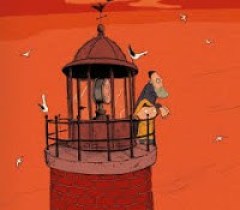 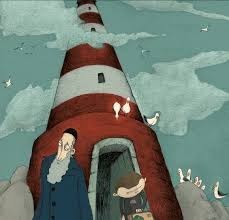 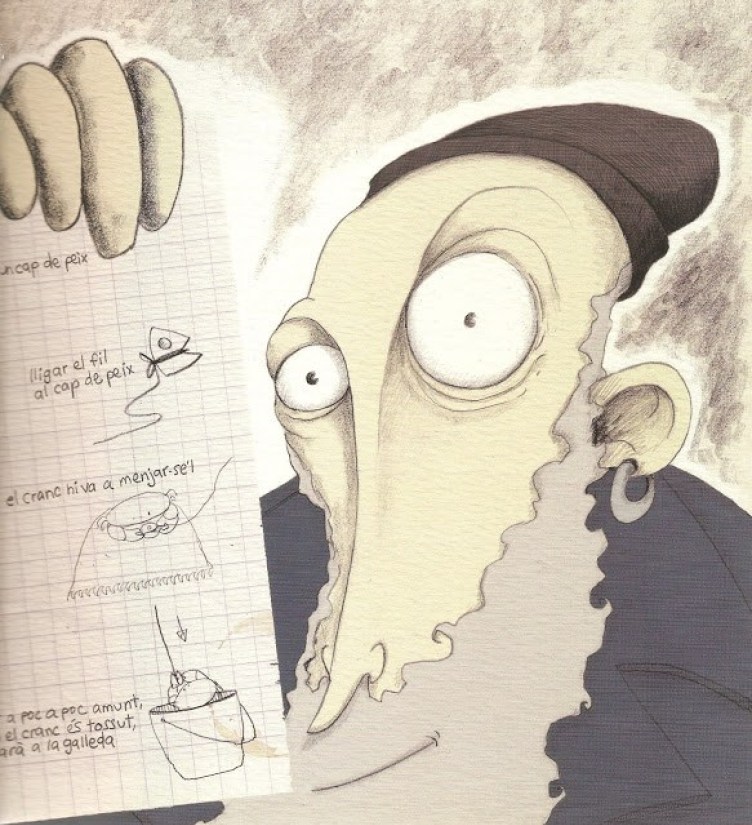 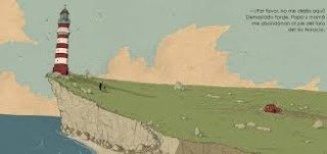 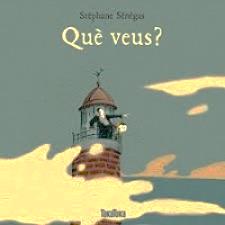 Anàlisi d’àlbum : « QUÈ VEUS? » (S. Senegas)